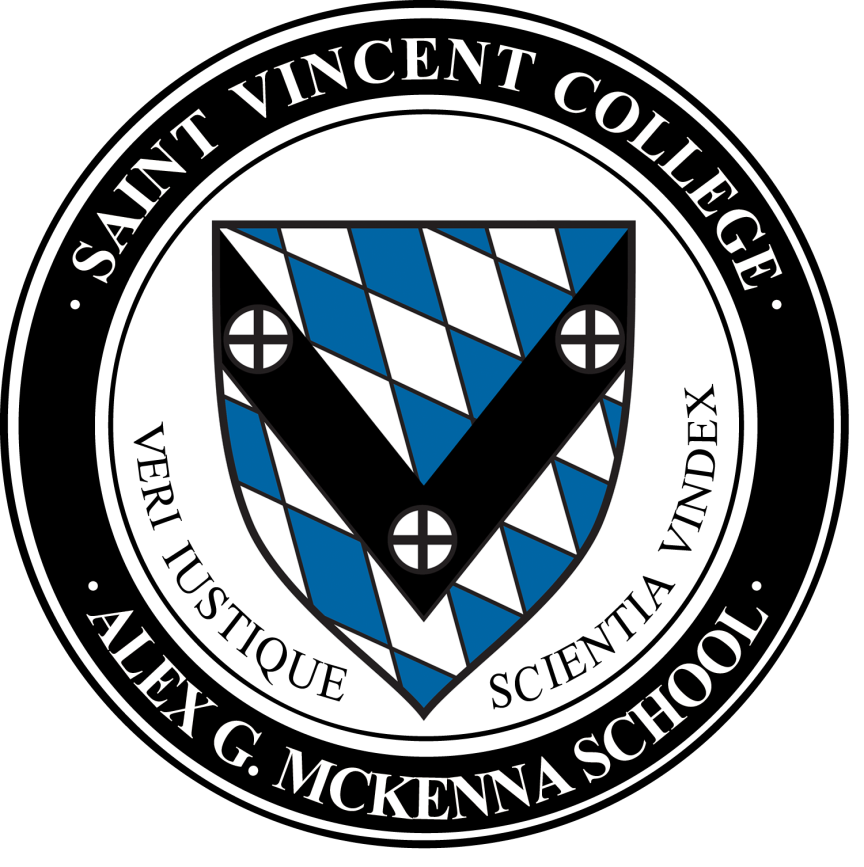 Alex G. McKenna     School of Business, Economics, and GovernmentAnnual Report2021IntroductionThe 2021 edition of the Annual Report was written and edited by Aleksandr Kraft, C’22, economics, mathematics and business economics majors. I want to thank Alek for his hard work and dedication to this project. Mission of the Alex G. McKenna SchoolGrounded in the intellectual and moral traditions of Western civilization, the McKenna School provides a challenging curriculum that addresses both contemporary issues and the enduring concerns of human experience. Practical knowledge combined with scholarly excellence is the hallmark of a McKenna School education, which emphasizes the following: Effective business and professional leadership Successful and responsible involvement in a dynamic market economy Principled civic life and public service         Skillful application of technology Contributions to the intellectual and scholarly worldAdvisory Council to the Alex G. McKenna SchoolThe McKenna School is supported by an Advisory Council, which is composed of business leaders, foundation heads, prominent people in public policy, and alumni. The primary purpose of the Council is to assist in strategic planning, program and curriculum review, and resource development.ChairmanMr. Daniel Hennessey ConsultantMembersMcKenna School Business Alumni Association (MBAA)[mbaa.general@gmail.com;https://www.facebook.com/svcmbaa/; https://www.linkedin.com/in/svcmbaa/ New Leadership team of the MBAA 2020:President:		Michael BarronVice President:	Genna NiemiecSecretary:		Shannon TantlingerTreasurer:		Mike BelitskyThe MBAA Mission: The purpose of the McKenna Business Alumni Association shall be to actively provide and promote opportunities for its alumni and current students in the following areas as a benefit for students and alumni to grow professionally and intellectually within their respective careers. The MBAA arranges applied business topic lectures, sponsors get-together events and networking opportunities for the McKenna School students. The MBAA also assists the McKenna School with accreditation reviews, curriculum review, and the president is an Ex Officio Member of the McKenna School’s Board of Advisers.2020/21 Fiscal Year Corporate, Foundation and Faculty GrantsOur friends and alumni continue to be very generous in their support of Saint Vincent College and the McKenna School. Foundation and corporate support include the following:May 2021: $75,000 Sarah Scaife Foundation for CPETMay 2021: $55,000 Philip M. McKenna Foundation for CPET2021: $15,000 F.M. Kirby Foundation for 2021Civitas ForumThank you to all who continue to support the Alex G. McKenna School of Business, Economics and Government.ACBSP StandardsETS Major Field Tests in BusinessThe comparative data runs for September 2016 to June 2021. Of note, fall 2020 was dramatically affected by Covid 19 and the test was impossible to offer in an organized fashion; so, we have declined to report the results. In spring 2021, we were able to offer the ETS exam in class and did rather well: our overall ranking was in the top 24.3% of the nation. The spring 2021 scores were as follows:● Accounting: Top 27.7%● Economics: Top 23.9%● Finance: Top 10.0%● Management: Top 25.5%● Quantitative Business Analysis: Top 15.9%● Marketing: Top 46.1%● Business Law: Top 11.3%● International Issues: Top 21.8%The goal (set by the McKenna faculty and the McKenna Advisory Council) for our ETS scores was to be in the top 30% of the nation in all nine business competency levels tested. With the exception of Marketing, our Spring 2021 scores met this criterion in all measured business core competency areas. A possible explanation for the low marketing score is that we dropped from two full-time professors to one.Graduation and Retention RatesThis number does not include August graduates as that is not finalized until near the end of August. Of the 2017F (first-time, first-year cohort) who started in business (excluding politics, public policy and economics) the four-year graduation rate of those who finished in business currently sits at 60%  (61/102). For the same business cohort, the business freshmen to business sophomore retention rate was 75% (76/102). McKenna School Senior Exit SurveysWhen compared with the McKenna School Exit Surveys from 2019/2020, the McKenna School has shown significant improvement. Despite the proportion of graduates who held an internship falling from 68.75 percent in 2020 to 52.1 percent in 2021, the emergence of the novel Coronavirus prevented many students from holding an internship during the summer of 2020. The McKenna School observed the following changes between 2019/2020 and 2020/2021:Adequate/significant growth in leadership rose from 90 percent to 93 percentAdequate/significant growth in critical thinking skills among all McKenna School Graduates remained at 98 percentAdequate/significant growth in writing skills among all McKenna School graduates grew from 90 percent to 96 percent2020 Business Graduate and Job PlacementsFor the 2020 Business Graduates, 100% of those responding (96.49% response rate) and actively seeking career opportunities (81 of 81) were successful in finding employment and/or going onto graduate and law schools. (#of successes/#of graduates responding & seeking) and Median Starting Salary for Business GraduatesOverall              Accounting     Bus. Ed.    	Finance      Intern Bus.  Management   Marketing   Business Economics    80/81               15/15     		NA          16/16          2/2             	26/26          18/18              4/4$53,000              $53,000   		NA         $57,500       $60,000         $50,000       $50,000         $79,000Graduate School Placements2020/21 McKenna School StudentsBusiness Policy and Strategy Game (Capstone Course)Fall 2020Three teams made the Global 100 Rankings in Fall 2020.Spring 2021Four teams made the Global 100 Rankings in Spring 2021SAP Business One ProgramThe Alex G. McKenna School offers its students a SAP Business One® program, an integrated management solution that helps students broaden their business understanding. As a member of the SAP University Alliance, Saint Vincent College offers students in this program, which is led by Professor Robert Markley, classroom training, hands-on experience and, with the assistance of Mrs. Courtney Baum, help finding an internship using this popular business software. In the 2020/21 academic year, thirteen students landed internships through the SAP Business One® program at the following organizations: At first glance, I did not give the SAP Business One program a second thought and did not think that I would benefit from a program centered around software. As a marketing major with no specific plan for my future, I was convinced to do the program after hearing about the opportunities of internships that it offered. I can confidently say that it was one of the best decisions I could have made for my career. Not only was I able to land an incredible internship through this program, but I am doing work in my field that reminds me why I picked the major I did. If you're thinking about applying for the program, I couldn't recommend it more.Kendra Smithbauer, C’22, Marketing Major, Intern at Sapphire SystemsIn addition, nine graduates in the class of 2021 landed full-time jobs in the SAP Business One® field at the following organizations:I cannot emphasize enough how thankful I am for Mr. Markley's and Mrs. Courtney Baum's genuine unconditional support throughout my academic career at Saint Vincent. The SAP program allowed me to have two paid internships even during a worldwide pandemic and I am currently employed full time as a Consultant at the Attivo Group, LLC. Mr. Markley’s passion for student success as we transition into the “real world” is truly something special and makes me proud to be a Bearcat and Saint Vincent graduate.Alexandra Gerstel, C’21, Customer Success Consultant at the Attivo Group, LLCClubs and OrganizationsSaint Vincent College Women in Business (WIB)Advisor and Current OfficersOmicron Delta Epsilon – Economics Honor SocietyAdvisor and Current OfficersPi Sigma Alpha – Political Science Honor Society Advisor and Current OfficersCriminology ClubAdvisor and Current Officers2021 McKenna Graduate Business InternshipsAccountingBusiness EconomicsCriminology, Law and SocietyEconomicsFinanceInternational BusinessManagementMarketingPolitical ScienceStudy Abroad for the Graduates of 2021According to the 2021 graduating senior exit survey, 15.1% of 2021 business graduates, 16.7% of politics graduates and 5.9% of CLS graduates participated in a study abroad program at some point during their time at Saint Vincent College, or 37.7% of the total McKenna School Class of 2021. The 2021 graduates participated in study abroad experiences in the following countries:Student Awards, Honors and ScholarshipsThe President’s Award 2021 NomineeAward for Academic Excellence in Graduate StudySenior Awards for Academic Excellence in Major, Class of 2021McKenna School Faculty2020/21 McKenna School Faculty Mark Abramovic, Instructor of Finance; M.B.A., University of Pittsburgh; B.S., The Pennsylvania State University: Finance: Financial Management; Mergers and Acquisitions; Futures, Options, and DerivativesBruce Antkowiak, Chair and Professor of Criminology, Law, and Society, J.D. Harvard Law; B.A., Saint Vincent College: Law, CriminologyThomas Cline, Professor of Marketing; Ph.D., University of Cincinnati; M.B.A., University of Virginia; B.S., University of Virginia: Marketing: Marketing Research, Consumer Marketing, Advertising and Promotion, and StatisticsFr. Bonaventure J. Curtis, O.S.B., M.Div., Saint Vincent Seminary; J.D., Thomas Jefferson College of Law, Western State University; BS, University of Minnesota: Business Law, FranchisingSarah Daly, Assistant Professor of Criminology, Law, and Society; Ph.D., M.A., Rutgers University; M.S., University of Pennsylvania; B.A., University of Notre Dame: CriminologyZachary G. Davis, Assistant Professor of Economics; Ph.D., M.S., Purdue University; B.S., Miami University: Economics: Microeconomic Theory, Labor, Industrial Organization      	Robert DePasquale, Professor of Accounting; Ph.D., M.B.A., University of Pittsburgh; B.S., Saint Vincent College; CPA (Pennsylvania); CMA; CFM: Accounting: Intermediate, Cost, Managerial Jerome Foss, Associate Professor of Politics; Ph.D., M.A., Baylor University; B.A., University of Dallas: Political Thought, American ConstitutionalismMartha Fusco, Instructor of Accounting; Ph.D. candidate, M.B.A., Indiana University; B.A., Duquesne University; CPA (Pennsylvania): Accounting: Cost, Advanced, InternationalJeffrey Godwin, Chair and Associate Professor of Management; Ph.D., Virginia Tech University; M.Div., Wesley Theological Seminary; M.B.A., West Virginia University; B.A., College of William and Mary: Management: Business Policy and Strategy, Organizational Theory and BehaviorAndrew Herr, Associate Professor of Economics and Br. Norman Hipps Chair in Business Economics; Ph.D., Indiana University-Bloomington, M.A., Ohio State University; B.S., North Carolina State University: Economics: Experimental Economics, Environmental Economics, Game TheoryWilliam Hisker, Professor of Management; Ph.D., University of Pittsburgh; MRCPL, University of Oklahoma; M.Div., Saint Vincent Seminary; B.A., Saint Vincent College: Management: Business Ethics, Organization TheoryThomas Holowaty, Associate Professor of Accounting; M.B.A., B.S., Duquesne University; CPA (Pennsylvania): Accounting: Taxes, AuditingMatthias Hühn,  Professor of Business Administration, Mary S. Carey Chair in Ethics and Catholic Social Teaching, Professor of Management, M.Phil. in Management, Economics and Politics, University of St. Andrews; M.Litt. in Literature and Society, University of St. Andrews; Ph.D. in Management, University of St. Gallen.Kayla Jachimowski, Assistant Professor of Criminology, Law, and Society; Ph.D., Indiana University of Pennsylvania; M.A., B.S., California University of Pennsylvania: Criminology, StatisticsJason Jividen, Associate Professor of Politics; Ph.D., Northern Illinois; M.A., B.A., Marshall University: Political Philosophy, American National Government and Politics, Comparative Politics Eric Kocian, Associate Professor of Criminology, Law, and Society; Ph.D., M.S., Indiana University of Pennsylvania; B.S., University of Pittsburgh at Greensburg: CriminologyRobert Markley, Carpenter Technology–Latrobe Specialty Metals Sponsored Lecturer in Business Administration; M.B.A., University of Chicago; B.S., The Pennsylvania State University, Business Systems: Accounting Information Systems, Management Information Systems, Oracle, SAPJustin Petrovich, Assistant Professor of Economics; Ph.D., Pennsylvania State University; B.S., Saint Vincent College: Statistics, Econometrics.Gary Quinlivan, Dean of the McKenna School and Professor of Economics; Ph.D., University at Albany; B.A., SUNY Geneseo; Economics: Monetary Theory, International Trade, International FinanceNicholas Racculia, Associate Professor of Finance; Ph.D., Princeton University, B.S., Saint Vincent College: Finance: Portfolio Theory, Evaluations, Corporate Finance, InvestmentsTerrence Smith, Assistant Professor of Management; C’05, B.S., Saint Vincent College: Management; D.B.A., Walden University: Project Management, Supply Chain, Michael Urick, Associate Professor of Management; Ph.D., University of Cincinnati; M.S., M.B.A., Duquesne University; B.S., Saint Vincent College: Organizational Behavior, Human Resources Management	Bradley Watson, Professor, Chair of Politics and Philip M. McKenna Chair in American and Western Political Thought; Ph.D., Claremont Graduate University; M.Phil., Institute of Philosophy, Catholic University of Louvain; M.A., Claremont Graduate University; J.D., Queen’s University Faculty of Law; B.A., University of British Columbia: Political Philosophy, American Political Thought and InstitutionsFaculty EmeritiPeter Hutchinson, Professor of Economics; Ph.D., M.A., University of Pittsburgh; B.A., Saint Vincent College: Economics: Statistics, Econometrics, Urban and Regional EconomicsGabriel Pellathy, Professor Emeritus; Ph.D., New York University; J.D. (LL.B.), Cornell University; LL.M., New York University; M.Sc. (Ed.), Hofstra University; B.A., Columbia College of Columbia University: Environmental Law, Government, International RelationsAdjunct Faculty and Visiting ProfessorsAaron Allen, C’14, M.S., Point Park University: Criminal Justice AdministrationDavid Adams, C’14, M.S., Saint Vincent College: Operational ExcellenceJennifer Antkowiak, B.A., Edinboro University: Business CommunicationsJeffrey Anzovino, C’08, M.S., Saint Vincent College: Accounting, AuditingMichael Arabia, C’10, J.D., Duquesne University: Juris Doctorate: Essentials of Sales, Tableau, Global MarketingShavonne Arthurs, C’18, Ph.D., Indiana University of Pennsylvania: CriminologyJames Bumar, C’95 B.A., Saint Vincent College, Sociology; M.S., Saint Vincent College: CriminologyPaul Burkey, M.A., Criminology, Indiana University of PAAdam Cogan, J.D., DePaul UniversityRichard Coldren, C’93, J.D., Duquesne University School of Law: International LawJonathan Cooper, C’12, Ph.D. Arizona State University, Criminology and Criminal Justice, Arizona State University, School of Criminology and Criminal JusticeKenneth J. Dupre, MSCF, Carnegie Mellon University; CFA: Computational Finance, Investments, Futures and OptionsDonald Ellenberger, M.B.A., Stanford University: FinanceJanet Hammill, M.S., Carnegie Mellon University, Chemical Engineering: Supply ChainFr. Isaac Haywiser, O.S.B, C’09, B.S., Saint Vincent College; M.Div. Saint Vincent College Seminary, M.S., Drexel University: MarketingSusan Hozak, C’11, M.S., Saint Vincent College: Sports AdministrationJanelle Imbrescia, C’08, M.S., New York University: Tourism ManagementMark Kachmar, M.B.A., University of Pittsburgh: Operational ExcellenceEva Kunkel, C’01, B.S., Saint Vincent College, Accounting; C’08, M.S., Saint Vincent College: AccountingJames H. Kunkel, M.B.A., Indiana University of Pennsylvania; CMC (Pennsylvania): Entrepreneurial StudiesRichard Kunkle, M.D., University of Pittsburgh School of Medicine: Operational Excellence in Health Care, Toyota Production SystemDaniel Kunz, C’99, M.B.A., Duquesne University; J.D., Duquesne University Law School: Sports LawWilliam King, B.A., Ferris State University: Manufacturing Engineering Ronald Leisie, Jr., M.B.A., Waynesburg University: Sports ManagementJohn A. Malone, C’83, M.P.A., University of Pittsburgh: Banking, Financial InstitutionsMary Beth McConahey, C’04, Ph.D., Claremont Graduate School: PoliticsWayne P. McGrew, J.D., Ohio Northern University, LawThomas McKee, C’17, M.S., Saint Vincent College: Operational ExcellencePankaj Mehrotra, Ph.D., University of Kentucky: Metallurgical Engineering and Materials ScienceJames Meredith, C’93, B.S., Saint Vincent College; M.B.A., Carnegie-Mellon University: FinanceGeorge Miller, C’10, B.A., Saint Vincent College: Political Science; J.D., Ave Maria School of Law: Mock TrialMatthew Miller, C’14, M.S., Saint Vincent College: Operational ExcellenceAnthony Mucha, C’87, B.S., Saint Vincent College; CPA: AccountingDaniel Niemiec, C’11, C’13, M.S., Saint Vincent College: Operational ExcellenceRobert Peretti, C’11, M.S., Saint Vincent College: Operational Excellence, Supply ChainJoseph Polka, C’00, M.S., UNC Chapel Hill: EconomicsPaige Parsley, C’13, B.A., Saint Vincent College; C’18, M.S., Saint Vincent College: CriminologyMichael C. Taylor, B.S., Champlain College: Computer Forensics & Digital Investigations Elizabeth Ventura, Ph.D., Duquesne University Counseling, Psychology & Special Education, M.S. Counseling Duquesne University: Clinical Psychology             	James Wilson, J.D., Temple University School of Law: International Criminal LawExecutive Assistant to the DeanEva Kunkel, C’01, B.S., Saint Vincent College; C’08, M.S., Saint Vincent College: AccountingFaculty PublicationsBooksDr. Michael UrickUrick, M. J.  2021.  Leadership in Middle-earth: Theories and Applications for Organizations.  Emerald Publishing.Urick, M. J.  2021.  A Manager’s Guide to Using the Force: Leadership Lessons from a Galaxy Far Far Away.  Emerald Publishing. Dr. Jason JividenJason R. Jividen (editor), Populism and Progressivism: Core Documents. Ashland, OH:  Ashbrook Press, 2020. Dr. Eric KocianTheories of Crime through Pop Culture. Published by Palgrave Macmillan (2021).  Chapter 2: Deterrence Theory and Batman by Eric Kocian (Saint Vincent College Vincent College). Dr. Bradley WatsonProgressivism: The Strange History of a Radical Idea, author (University of Notre Dame Press, 2020)Journal ArticlesDr. Jeffrey GodwinGodwin, J. and Hershelman, S. (2021). “Utilizing Self-Leadership to Enhance Gratitude Thought Patterns.” Administrative Sciences, 11(2), https://doi.org/10.3390/admsci11020040Dr. Andrew Herr“The Data and Ethics of Contingent Faculty at Catholic Colleges and Universities” (with Julia Cavallo and Jason King), Journal of Moral Theology 9 (2020), 165–184.Dr Matthias HühnHühn, M.P. & M. D. Meyer (2020) Positive Language and Virtuous Leadership: Walking the Talk, Management Research, The Journal of the Iberoamerican Academy of Management, 18(3), 263-284Dr. Michael UrickLi, J. & Urick, M. J.  2020. “Using Marvel’s The Avengers to teach team-related concepts.”  Journal of Organizational Behavior Education, 13, 103-130.Urick, M. J.  2020. “Generational differences and COVID-19: Positive interactions in virtual workplaces.”  Journal of Intergenerational Relationships, 18, 379-398.Dr. Bradley Watson“Yesterday Once More,” Claremont Review of Books 21, no. 3 (Summer 2021). A review of Robert D. Putnam and Shaylyn Romney Garrett, The Upswing: How America Came Together a Century Ago and How We Can Do It Again (Simon & Schuster, 2020).“Gated Communities,” Claremont Review of Books 21, no. 2 (Spring 2021). A review of Luke C. Sheahan, Why Associations Matter: The Case for First Amendment Pluralism (University Press of Kansas, 2020).“A Politics of Nietzschean Righteousness,” Law & Liberty, September 2, 2020. A review of Mark T. Mitchell, Power and Purity: The Unholy Marriage That Spawned America's Social Justice Warriors (Regnery, 2020), https://lawliberty.org/book-review/the-recipe-for-a-wrathful-politics/Edited Book ChaptersDr. Michael UrickUrick, M. J.  2020. “An administrative perspective: going online with limited resources.”  Handbook of Teaching with Technology in Management, Leadership, and Business.  Stuart Allen, Kim Gower and Danielle K. Allen, Eds.), 78–85.  Edward Elgar Publishing.Reviewed Academic Journal SubmissionsDr. Jerome FossReview of Freedom from Reality: The Diabolical Character of Modern Liberty by D. C. Schindler (University of Notre Dame Press, 2017) for Journal of Moral Theology, 2021, Vol. 10.1, 246-24.Review of The Catholic Writings of Orestes Brownson edited by Michael Federici (University of Notre Dame Press, 2019) for Interpretation, Summer 2020, Vol. 46.3, 585-588.OP-ED/Non-Academic Research/Practitioner PublicationsDr. Michael UrickUrick, M. J.  November/December 2020. “ Generational challenges in the (remote) workplace.”  Inside Supply Management.  Institute for Supply Management, 48-49.Dr. Andrew Herr“Analysis of 2020 Trail Usage Patterns along the Great Allegheny Passage,” Prepared for the Allegheny Trail Alliance, February 2021.“2019 Steelers Training Camp: Local Economic Impacts and Fan Characteristics” (with Steven Patterson), Prepared for Saint Vincent College, March 2020.Blogs/Video BlogsDr. Michael UrickUrick, M. J.  2021. “Waiting to Be a Leader.”  Saint Vincent College Faculty Blog.  May 10.  http://info.stvincent.edu/faculty-blog/author/michael-urickUrick, M. J.  2021. “Popular Culture and Research.”  Saint Vincent College Faculty Blog.  April 7.  http://info.stvincent.edu/faculty-blog/author/michael-urickUrick, M. J.  2021. “Why I Love to Teach.” Saint Vincent College Faculty Blog.  March 9.  http://info.stvincent.edu/faculty-blog/author/michael-urickUrick, M. J.  2021. “Learning and Trumpet Improvisation.”  Saint Vincent College Faculty Blog.  February 10.  http://info.stvincent.edu/faculty-blog/author/michael-urickUrick, M. J.  2021. “New Year’s Resolutions.”  Saint Vincent College Faculty Blog.  January 14.  http://info.stvincent.edu/faculty-blog/author/michael-urickUrick, M. J.  2020. “Ebenezer Scrooge: A Case Study in Immoral Management.”  Saint Vincent College Faculty Blog.  December 2.  http://info.stvincent.edu/faculty-blog/author/michael-urickUrick, M. J.  2020. “Interactions During COVID-19.”  Saint Vincent College Faculty Blog.  November 11.  http://info.stvincent.edu/faculty-blog/author/michael-urickUrick, M. J.  2020. “Chilling Stories of Saint Vincent College for Halloween.”  Saint Vincent College Faculty Blog.  October 5.  http://info.stvincent.edu/faculty-blog/author/michael-urickUrick, M. J.  2020. “Myths about Operational Excellence.”  Saint Vincent College Faculty Blog.  September 4.  http://info.stvincent.edu/faculty-blog/author/michael-urickUrick, M. J.  2020. “Reflections on an Early Start to the Semester.”  Saint Vincent College Faculty Blog.  August 3.  http://info.stvincent.edu/faculty-blog/author/michael-urickUrick, M. J.  2020. “Who Do You Trust?”  Saint Vincent College Faculty Blog.  July 8.  http://info.stvincent.edu/faculty-blog/author/michael-urickUrick, M. J.  2020. “Ready to Rule: What Makes a Good Leader.”  Saint Vincent College Faculty Blog.  June 1.  http://info.stvincent.edu/faculty-blog/author/michael-urickRecordingsDr. Michael UrickLive in Quarantine: A Virtual Evening of Originals (23 song album).  2021.  With Neon Swing X-perience.  Producer and performer.Guess You Had to Be There: Unreleased, Rare, and Live Tracks (15 song album).  2020.  With Neon Swing X-perience.  Producer and performer.MediaDr. Sarah DalyEditage. (February 2021). “Mentorship through #AcademicTwitter: Finding a home in criminology.” https://tinyurl.com/5pxantd8 Dr. Jason JividenInterview.  “The Progressive Challenge to the Founders’ Principles” Teaching American History.org, July 8, 2021. https://teachingamericanhistory.org/blog/the-progressive-challenge-to-the-founders-principles/Dr. Michael UrickButina, B.  2021.  Mike Urick on “A Manager’s Guide to Using the Force.  Department 12 Podcast, April 27.  https://department12.com/mike-urick-on-a-managers-guide-to-using-the-force/N. A.  2021.  Book explores leadership in a galaxy far, far away.  Fayette County Herald-Standard, April 15.Ridge, D.  2021.  Leadership and popular culture.  Emerald Podcast Series, April 9.  https://www.emeraldgrouppublishing.com/leadership-popular-culture-podcastN. A.  2020.  SVC faculty member appointed to editorial positions.  Latrobe Bulletin, September 18.Buscaglio, J.  2020.  How you can manage generational differences your organization.  Micro Advice Podcast, August 26.  https://www.youtube.com/channel/UCQfkTxgMF-io63de9BZFFtQMcMarlin, S.  2020.  Neon Swing X-perience offers fans free online-only album.  Pittsburgh Tribune Review, May 19.Citations of Work by McKenna School Faculty (2020)In the following list, “( )” denotes the number of citations for each publication according to Google Scholar for the period January 2020 – December 2020. Dr. Michael UrickJournal: “Generational differences in the workplace: There is complexity beyond the stereotypes” (39)Journal: “Understanding and Managing Intergenerational conflict: An Examination of Influences and Strategies” (26)Journal: “Exploring generational identity: A multiparadigm approach” (7)Journal: “Toward an identity-based perspective of generations” (7)Journal: “Adapting Training to Meet the Preferred Learning Styles of Different Generations” (21)Journal: “The presentation of self: Dramaturgical theory and generations in organizations” (6)Journal: “Examining the millennials' ethical profile: Assessing demographic variations in their personal value orientations” (5)Journal: “A dynamic social-ecological model of generational identity in the workplace” (13)Journal: “Three generational issues in organizational learning” (16)Journal: “Alternatives to the movie sandwich habit: Practical approaches to using movies to teach leadership and power” (2)Journal: “Differences in Understanding Generation in the Workforce” (14)Journal: “Engaging conflict while fostering cooperation: An organizational case study” (1)Journal: “The aging of the sandwich generation” (1)Journal: “Management Response to Laudato Si: An Operational Excellence Perspective” (2)Journal: “Ethical Decision Making in Game of Thrones: Applying Leadership from Westeros to Business” (1)Journal: “Mentoring in the Movies” (1)Journal: “Teaching Leadership: Using Wonder Woman to highlight the importance of gender diversity” (5)Journal: “Understanding and managing intergenerational tensions” (1)Journal: “The belonging model of trust” (2)Dr Thomas ClineJournal: “Evaluation of Physicians’ and Nurses' Knowledge, Attitudes, and Compliance with Family Presence During Resuscitation in an Emergency Department Setting After an Educational Intervention” (5)Journal: “Evaluation of a Standardized Patient Simulation on Undergraduate Nursing Students’ Knowledge and Confidence Pertaining to Intimate Partner Violence” (7)Journal: “Humor and ad memorability: On the contributions of humor expectancy, relevancy, and need for humor” (4)Journal: “When Does Humor Enhance or Inhibit Ad Responses? - The Moderating Role of the Need for Humor” (13)Journal: “Early-Entrant Advantage, Word-of-Mouth Communication, Brand Similarity, and the Consumer Decision-Making Process” (20)Journal: “Providers’ acceptance factors and their perceived barriers to Electronic Health Record (EHR) Adoption” (5)Journal: “Utilization of Standardized Patients to Decrease Nursing Student Anxiety” (10)Journal: “Consumers’ need for levity in advertising communications” (5)Journal: “An Analysis of the Prevalence of Depression Post–Myocardial Infarction Prevalence of depression in myocardial infarction: A PRISMA-compliant meta-analysis” (2)Journal: “The Influence of Humor Strength and Humor—Message Relatedness on Ad Memorability: A Dual Process Model” (10)Journal: “The joint impact of humor and argument strength in a print advertising context: A case for weaker arguments” (5)Journal: “Web-Based Treatment for Women with Stress Urinary Incontinence Self-management in women with stress incontinence: strategies, outcomes and integration into clinical care” (3)Journal: “Impact of Social Support on Symptoms of Depression and Loneliness in Survivors Bereaved by Suicide” (9)Journal: “Impact of a standardized patient simulation on undergraduate nursing student knowledge and perceived competency of the care of a patient diagnosed with schizophrenia Attitudes and Perception of Baccalaureate Nursing Students toward Educational Simulation” (8)Journal: “Effect of the dedicated education unit on nursing student self-efficacy: A quasi-experimental research study” (21)Journal: “The effect of a mindfulness based stress reduction intervention on the perceived stress and burnout of RN students completing a doctor of nursing practice degree” (1)Journal: “Stress Reduction in Postcardiac Surgery Family Members: Implementation of a Postcardiac Surgery Tool Kit” (5)Dr Jeffery GodwinJournal: “Management Response to Laudato Si: An Operational Excellence Perspective” (2)Journal: “Self-leadership, Spirituality, and Entrepreneur Performance: A Conceptual Model” (8)Journal: “Self-leadership: A Cognitive Resource for Entrepreneurs” (7)Journal: “Dr. Martin Luther King, Jr.’s ‘I Have a Dream’ Speech as a Tool for Teaching Transformational Leadership and Vision” (4)Journal: “Effective Stress Management: A Model of Emotional Intelligence, Self-Leadership, and Student Stress Coping” (23)Journal: “How Self-Leadership Affects the Goal Setting Process” (7)Journal: “’I Think I Can: I Think I Can’: A Self-Leadership Perspective Toward Enhancing Entrepreneur Thought Patterns, Self-Efficacy, and Performance” (12)Journal: “The Impact of Thought Self-Leadership on Individual Goal Performance: A Cognitive Perspective” (4)Journal: “Thought Self-Leadership: A Self-Regulatory Approach to Diversity Management” (1)Dr Matthias HühnJournal: “You reap what you sow: How MBA programs undermine ethics” (21)Journal: “Unenlightened economism: The antecedents of bad corporate governance and ethical decline” (5)Journal: “Will the real A. Smith please stand up!” (7)Journal: “Leaving the road to Abilene: A pragmatic approach to addressing the normative paradox of responsible management education” (16)Journal: “The unreality business-how economics (and management) became anti-philosophical” (2)Journal: “Adam Smith’s philosophy of science: Economics as moral imagination” (7)Journal: “Ethics as a catalyst for change in business education?” (5)Journal: “Responsible innovation: a Smithian perspective” (2)Dr Andrew Herr“The Power and Limitations of Proportional Cutbacks in Common-Pool Resources” (with Roy Gardner, Elinor Ostrom, and James Walker), Journal of Development Economics (2000), 515–533. (4)“Collective Choice in the Commons: Experimental Results on Proposed Allocation Rules and Votes” (with James Walker, Roy Gardner, and Elinor Ostrom), The Economic Journal (2000), 212–234. (18)“An Experimental Study of Time-Independent and Time-Dependent Externalities in the Commons” (with James Walker and Roy Gardner), Games and Economic Behavior (1997), 77–96. (5)Dr Gary Quinlivan“A Panel Data Analysis of the Impact of Trade on Human Development,” with Antony Davies, Journal of Behavior and Experimental Economics (formerly the Journal of Socio-Economics, Elsevier Science, Volume 35, Issue 5, October 2006. (11)“Sustainable Development: The Role of Multinational Corporations,” chapter in Renewing the United Nations and Building a Culture of Peace, IIFWP, Proceeding of Assembly 2000, Winter 2000. (1)Presentations/Attendance at Professional or Academic Events Dr. Sarah DalyVirtual Conference Presentations: Pre-Conference Plenary Panel: “Imagining a New Academy” (Criminology Consortium; October 27, 2020) “It’s Over or It’s a Miracle”: Hegemonic Masculinity and Incels (Criminology Consortium; November 18, 2020) “Roundtable: #AcademicTwitter and Networking” (Criminology Consortium; November 19, 2020) “Authoritarianism, Political Beliefs, and Legitimacy of Government Restrictions during the COVID-19 Pandemic” (Criminology Consortium; November 20, 2020) Professional Development Attendance: Anti-Racist Praxis in the Academy: A Conversation (William Paterson University; March 11, 2021)Decolonizing the Curricula (William Paterson University; February 25, 2021) Policing in Communities of Color (Montclair State University; February 10, 2021) Bullying in Academia (American Society of Criminology Division of Victimology; January 20, 2021) Hosted Panel: Anti-Asian Violence and Hate Crimes (American Society of Criminology Division of Victimology; April 14, 2021) – Organized and moderated virtual panel presentation that had nearly 200 attended“Incels: An Overview” – Presentation provided for federal and state law enforcement agencies including the FBI, DOJ, and Western Pennsylvania Fusion Center (January & February 2021) Panel Participant: Supporting BIPOC Students (American Society of Criminology Division of Victimology; February 16, 2021) Invited Speaker: “Online Hate and Insurrection” (LaGuardia Community College; May 5, 2021) Dr. Jerome FossConference Presentation“Orestes Brownson and the Liberal Tradition in America,” presented at the Society of Catholic Social Scientists Annual Meeting, October 2020.Conference AttendanceParticipated in conference on Russell Kirk in Birmingham Alabama.Dr. Jason JividenDiscussion Leader, “Civil Disobedience in American Political Thought.” One-Day Teacher Colloquium. Wilmington, NC. Co-Sponsored by Wilmington/Hanover County Schools and the Ashbrook Center/Teaching American History.org, August 2021.Discussion Leader, “Hamilton and Madison: Competing Visions.” Online One-Day Teacher Colloquium.  Co-Sponsored by Florida Council for History Education and the Ashbrook Center/Teaching American History.org, August 2021.Discussion Leader, “Lincoln’s Speech on the Dred Scott Decision.” Online One-Day Teacher Colloquium.  Co-sponsored by Kentucky Educational Development Corporation and the Ashbrook Center/Teaching American History.org, March 2021.Discussion Leader. “Theodore Roosevelt, Woodrow Wilson, and the Progressive Reformers.” Online One-Day Teacher Colloquium.  Co-sponsored by Kentucky Educational Development Corporation and the Ashbrook Center/Teaching American History.org, March 2021.Discussant (with Lucas E. Morel).  “Abraham Lincoln’s Final Emancipation Proclamation.” Ashbrook Center/Teaching American History.org, March 2021 (online webinar).Discussion Leader, “Lincoln and Union.” Online One-Day Teacher Colloquium. Ashbrook Center/Teaching American History.org, Northeast Florida Region, March 2021.Discussant (with Lucas E. Morel). “Abraham Lincoln’s Fragment on the Constitution and Union.” Ashbrook Center/Teaching American History.org, January 2021 (online webinar).Discussion Leader, “William Jennings Bryan’s Cross of Gold Speech.” Online One-Day Teacher Colloquium. Ashbrook Center/Teaching American History.org, January 2021.Discussion Leader. “The Federalist Papers and the Constitution.” Online One-Day Teacher Colloquium. Ashbrook Center/Teaching American History.org, East Central Florida Region, November 2020.Discussant (with David Tucker). “How Did the Progressives Differ from the American Founders?” Ashbrook Center/Teaching American History.org, November 2020 (online webinar promoting Populists and Progressives: Core Documents, ed. Jason R. Jividen).Discussion Leader. “Populism and Progressivism.” Online One-Day Teacher Colloquium.  Ashbrook Center/Teaching American History.org, November 2020.Discussion Leader. “Populism and Progressivism.” Online One-Day Teacher Colloquium.  Ashbrook Center/Teaching American History.org, October 2020.Jason R. Jividen, “Article II and the Executive Power.” Remarks for Online Continuing Legal Education Conference, Saint Vincent College, Latrobe, PA, October 2020.Discussion Leader. “Theodore Roosevelt, Woodrow Wilson, and the Progressive Reformers.” Online One-Day Teacher Colloquium.  Co-Sponsored by Nevada Department of Education and the Ashbrook Center/Teaching American History.org, September 2020.Discussion Leader.  “The Political Theory of the American Founding.” Online One-Day Teacher Colloquium.  Co-Sponsored by Nevada Department of Education and the Ashbrook Center/Teaching American History.org, September 2020.Discussant (with Adam Seagrave). “Anti-Federalism and Brutus’s Letter Number 2.” Online webinar sponsored by the Ashbrook Center/Teaching American History.org, August 2020.Discussion Leader. “Woodrow Wilson’s Progressivism.” Online webinar sponsored by The Woodrow Wilson Presidential Library and the Ashbrook Center/Teaching American History.org, August 2020.Dr. Eric KocianInvited Speaker Westmoreland County Young Marines meeting, May 13, 2021Saint Vincent College Uniting All People virtual panel discussion on Policing in America, February 18, 2021“At the request and formal invitation from Archabbot Martin de Porres Bartel (O.S.B.), I presented my research on addiction and recovery in the Saint Vincent Basilica Crypt in Latrobe, PA.  My presentation focused on the pathways to addiction and the findings regarding spirituality and recovery.  My presentation was entitled:  Faith in Recovery: Addiction research findings for clergy and religious.” September 30, 2020.Dr. Justin PetrovichConference AttendanceU.S. Conference on Teaching Statistics. June, 2020 (virtual).Dr. Michael UrickConference PresentationsUrick, M. J.  2020.  “Leadership in the Neighborhood of Make-Believe.”  Westmoreland Human Resources Association Annual Conference.  Online.Urick, M. J.  2020. “Leadership in Tolkien’s Middle-earth.”  Oxonmoot (conference of the Tolkien Society).  Online.Sprinkle, T. A., Yawson, R., & Urick, M. J.  2020.  “Assessing World Café: A unique discussion tool to increase student engagement.”  Interactive panel session presented at the Teaching and Learning Conference at the 80th Annual Academy of Management Meeting.  Online.Selected Invited PresentationsUrick, M. J.  2021 (May 20).  “Leadership in a Galaxy Far Far Away, in Your Job, and Beyond!”  Present to Institute for Supply Management Pittsburgh Affiliate (webinar).  Pittsburgh, PA.Urick, M. J.  2021 (April 7). “Developing Your Leadership Skills” (panel moderator with Alberding, C.; Chavez, T.; and Smith, J.).  Presented to Saint Vincent College Students.  Latrobe, PA.Urick, M. J. & Seevers, J.  2020 (July 24).  “Hyflex” Approach to Teaching.  Presented to Saint Vincent College Faculty.  Latrobe, PA.Urick, M. J.  2020 (May 28).  “Improving Intergenerational Interactions in the Workplace.”  Presented to Alumni Association.  Duquesne University (webinar).  Pittsburgh, PA.Dr. Bradley WatsonScholarly LecturesInvited faculty presenter, ISI Honors Fellowship Conference on ‘American Conservatism and the Quest for Community,’ Pittsburgh, PA, September 2020Invited Lecturer, ‘Living Constitutionalism,’ John Marshall Fellowship, Claremont Institute, Newport Beach, CA, August 2020Conference PresentationsDiscussant, roundtable on “Is Progressivism Hostile to American Constitutionalism?” American Political Science Association Annual Meeting, virtual, September 2020Faculty AwardsDr. Sarah DalyQuentin A. Schaut Award ARC POWER Grant ($48,878) – Applied for federal planning grant to conduct a feasibility study and organization plan for the creation of program to provide incarcerated people with college education while in-prison and upon re-entry National Institute of Justice Domestic Terrorism Grant ($523,744) – Applied for federal grant (with interdisciplinary co-investigators from Eastern Kentucky University and University of Cincinnati) to study an “emerging domestic terrorism” group National Endowment for the Humanities Initiatives Grant ($149,828) – Applied for a federal grant to develop and implement an interdisciplinary Race & Gender minor at Saint Vincent College Dr. Jerome Foss2021 Student Government Association Faculty Award WinnerService to the Academy 	Dr. Sarah DalyCo-Founder and Co-Editor, Journal of Mass Violence Research (https://jmvr.org) – An open-access, peer-reviewed scholarly journal devoted to issues of mass violence including mass/active shootings, serial murder, and genocide Guest Co-Editor, Crime & Delinquency Special Issue: Intersections of Gender, Race, and Criminal Justice Creator and Host, Culture and Crime Talks, a YouTube channel in which I speak with academics and practitioners about portrayals of crime in popular culture Reviewer, Social Forces Dr. Jerome FossServed as an external reviewer for DeSales University’s Political Science ProgramJoined the Society of Catholic Social Science Board of DirectorsCurrently developing a Sanctity of Life Certificate for the College through the Center for Catholic Thought and Culture.Dr. Jeffrey GodwinReviewer, Administrative Sciences (2021)Dr Matthias HühnReviewer, Journal of Business EthicsReviewer, Business Ethics QuarterlyReviewer, Baltic Journal of ManagementReviewer, Journal of Management DevelopmentReviewer, PhilosophiaReviewer, Society for Business Ethics Reviewer, Academy of ManagementReviewer, Journal of Marketing CommunicationsAssociate Editor, Business Ethics, the Environment and ResponsibilityEditorial Board, Frontiers in PsychologyEditorial Board, Philosophy of ManagementDr. Gary QuinlivanTenure Evaluation Team Member for Professional Development for Chazanoff School of Business – CSI/CUNYExecutive Editorial Board, Journal of Markets and MoralityDr. Michael UrickExternal to Saint Vincent CollegeSeries Editor, Exploring Effective Leadership Practices through Popular Culture (Emerald Publishing) (2020-present)North American Associate Editor, Measuring Business Excellence (2020-present)Associate Editor, Journal of Leadership and Management (2014-present)Reviewer, Journal of Organizational Behavior Education (2020-2021)Reviewer, Academy of Management Learning & Education (2021)Reviewer, Journal of Intergenerational Relationships (2014-2020)Reviewer, Journal of Organizational Behavior (2015-2020)Reviewer, Organization Management Journal (2018-2020)Reviewer, Business Ethics: A European Review (2019-2020)Reviewer, PLOS One (2020)Reviewer, Management Teaching Review (2020)Internal to Saint Vincent CollegeFaculty Council member (2015-2017, 2019-present)Evaluation Committee (chair 2015-2017, 2019-present; member 2017-2018)Ad hoc Faculty Committee on Student Recruitment (2019-present)Institutional Travel Advisory Committee member (2015-present)Teacher Education Committee member (2015-present)Educational Policies Committee Graduate Sub-committee member (2014-present)Interdisciplinary Writing Program Steering Committee member (2014-present)Honorary Degree Committee member (2014-present)Online Teaching and Learning Taskforce member (2020)Dr. Bradley WatsonDistinguished Fellow in Jurisprudence, Graduate School of Government, Hillsdale College, Washington, DC, Fall 2020—Senior Scholar, Intercollegiate Studies Institute, Wilmington, DE, 2010-Board of Directors, National Association of Scholars, New York, NY, 2006-Board of Advisors, Association for the Study of Free Institutions, University of Nebraska, Omaha, 2006-Senior Fellow, Claremont Institute for the Study of Statesmanship and Political Philosophy, Claremont, CA, 1998-Service to the Community Dr. Sarah DalyAlpha House, Inc. – Serve on Board of Directors for a drug treatment facility in Pittsburgh (2020 – Present) Notre Dame Women Connect – Serve on newsletter committee for the University of Notre Dame’s women’s alumni group Dr. Jerome FossSupervised three internships with Federal Magistrate Judge William BaughmanDr Matthias HühnBoard Member Virtue Ethics in Business Research GroupDr. Justin PetrovichMember of the Saint Vincent College Basilica Pastoral CouncilDr. Michael UrickBoard of Directors, Westmoreland Human Resources Association (2019 [Director of Publicity and Marketing], 2020-2021 [Vice President/President Elect], 2021-present Director at Large)Board of Directors, Westmoreland Arts and Heritage Festival (2018-2020 [Entertainment Committee], 2019-2020 [Long-term Planning Committee, Human Resources Committee])Professional Development Philosophy and Faculty ExpectationsThe McKenna School philosophy for professional development is to promote and to put our faculty on the path of mature scholarship. Mature scholarship implies ongoing efforts to achieve publications, conference attendance and presentations, media interviews, service to the academic academy (e.g., doing accreditation visits, serving as exterior members of tenure committees, board memberships with national organizations, writing exam questions for national testing services, etc.), achieving and maintaining professional certificates (e.g., CPA, CFA, CMA, etc.), and organizing significant academic events (e.g., conferences). Faculty are encouraged to enlist students in their research. 2020/21 Guest Lectures (CPET Lecture Series)The Saint Vincent College Center for Political and Economic Thought (CPET) is proud to host several guest lecturers each semester. Due to the novel coronavirus, lectures were cancelled for the Fall 2020 Semester. The Spring 2021 CPET guest lecturers were as follows:Empowering Citizens: Voice or Exit?Adam Martin, Texas Tech UniversityThe New Electoral Realities of American PoliticsMichael Anton, Kirby Center, Hillsdale CollegeMatt Braynard, Voter Integrity ProjectJames Ceasar, University of VirginiaJim Geraghty, National ReviewGovernment and Political Education LectureDavid Eisenberg, Eureka CollegeMcKenna Economic Education LectureJohnathan Meer, Texas A&M UniversityLincoln and the American FoundingLucas Morel, Washington and Lee UniversityJames Douglas AustinFounderDaco Inc.David GaitoSenior Vice PresidentPNC Bank CreditGabriel Pellathy, C’95Government AffairsWashington, DCMichael Barron, C’16PresidentMBAAMichael GlebaChairman, CEO and PresidentSarah Scaife FoundationKaren Puchalsky, C’87Founder, CEO and PresidentInnovate E-CommerceRobert Bartolacci, C’86Senior Management and Financial ExecutiveModern Group of CompaniesRaymond J HanleyPresidentFederated Investors ManagementHans SackRetired ExecutiveRyan Beiser, C’00President, Denver AreaPNC BankLuke A. Latimer, C’98Executive Vice President, TreasurerR&L Development CompanyNathan Sylvester, C’07Americas Supply Chain ManagerKennametal, Inc.T. William Boxx, C’92Chairman and CEOPhilip M. McKenna FoundationChris Masciantonio, C’85General Manager, Gov’t AffairsUnited States Steel CorporationWilliam Thomas, C’00Executive DirectorErnst & Young, LLPAmanda Cecconi, C’87FounderPunching Nun GroupJames Meredith, C’93Vice PresidentHefren-Tillotson, Inc.Thurman Wingrove, C’88Associate Vice Chancellor, Financial InformationUniversity of PittsburghGeorge N. Derhofer, C’75Retired ExecutiveJennifer Miele, C’00Chief Communications OfficerRoman Catholic Diocese of GreensburgCarla Zema, C’95DirectorUS HEORMark Durishan, C’70PresidentSABAL Business CreditMichele MurphyRetired ExecutiveNeal ZuzikSenior Vice PresidentCommercial Strategy and Business DevelopmentClean HarborDonald EllenbergerSenior Vice PresidentFederated HermesBusinessEconomicsPoliticsCLSTotal Grads8621217Internships58.1%50%33.4%35.3%Study Abroad15.1%-16.7%5.9%Median Start Salary$50,000$60,500--Growth in LeadershipBusinessEconomicsPoliticsCLSNo Growth2.3%---Some Growth3.5%-16.7%5.9%Adequate Growth38.4%-25%29.4%Significant Growth55.8%100%58.3%64.7%Critical Thinking ImprovementBusinessEconomicsPoliticsCLSNo Improvement2.3%---Some Improvement5.8%-16.7%17.6%Adequate Improvement52.3%50%41.7%17.6%Significant Improvement39.5%50%41.7%64.7%Writing Skills ImprovementBusinessEconomicsPoliticsCLSNo Answer1.2%---No Improvement2.3%---Some Improvement15.1%-8.3%5.9%Adequate Improvement47.3%-50%23.5%Significant Improvement33.7%100%41.7%70.6%Information Literacy SkillsBusinessEconomicsPoliticsCLSNo Improvement3.5%-8.3%-Some Improvement15.1%-16.7%11.8%Adequate Improvement55.8%50%50%47.1%Significant Improvement25.6%50%25%41.2%Public Speaking and PresentationsBusinessEconomicsPoliticsCLSNo Improvement3.5%-8.3%-Some Improvement11.6%-33.3%29.4%Adequate Improvement32.6%50%41.7%41.2%Significant Improvement52.3%50%16.7%29.4%Meeting with Faculty AdvisorBusinessEconomicsPoliticsCLSNever Met3.5%---Sometimes Met34.9%-25%23.5%Often Met44.2%-58.3%52.9%Very Often Met17.4%100%16.7%23.5%Satisfied with Advising?BusinessEconomicsPoliticsCLSVery Dissatisfied2.3%---Dissatisfied14%-8.3%11.8%Satisfied38.4%-66.7%35.3%Very Satisfied45.3%100%25%52.9%How Many Internships?BusinessEconomicsPoliticsCLSNone41.9%50%66.7%64.7%126.7%50%16.7%11.8%222.1%-16.7%11.8%37%---4+1.2%---Study Abroad Program?BusinessEconomicsPoliticsCLSYes15.1%-16.7%5.9%No84.9%100%83.3%94.1%Number of Job Interviews in Senior YearBusinessEconomicsPoliticsCLS026.7%-75%47.1%115.7%-16.7%41.2%210.5%100%8.3%5.9%315.1%--5.9%47%---5+25.6%---Capstone Class Level of ChallengeBusinessEconomicsPoliticsCLSVery challenging5.8%-16.7%29.4%Challenging55.8%-58.3%58.8%Somewhat Challenging33.7%-8.3%5.9%Not Challenging2.3%-16.7%5.9%There Was No Capstone Class2.3%---Academic Challenge Senior YearBusinessEconomicsPoliticsCLSVery Challenging8.1%50%25%23.5%Highly challenging39.5%50%25%47.1%Somewhat Challenging45.3%-50%17.6%Not Challenging5.8%--11.8%No Response1.29%---Shemar BennettMS in Management: Operational Excellence, Saint Vincent CollegeTayia BushPhD in Criminal Justice, Arizona State University (ranked #2)Derek FetherMS in Criminology, Saint Vincent CollegeThomas FraneyMS in Criminology, Saint Vincent CollegeNeil HunterMS in Finance, Villanova UniversityFrancis KingMS in Management: Operational Excellence, Saint Vincent CollegeKristopher KellPhD in Criminal Justice, Indiana University of PennsylvaniaTyler LaugheryMS in Management: Operational Excellence, Saint Vincent CollegeJohn Paul MaierMS in Management: Operational Excellence, Saint Vincent CollegeJonathan MeilanderM.A. in German and European Studies, Georgetown University Law SchoolChristopher MillerMS in Criminology, Saint Vincent CollegeRobert NeccianiJD, University of Pittsburgh Law SchoolCameron NorrisMS in Criminology, Saint Vincent CollegeColin ParksMS in Management: Operational Excellence, Saint Vincent CollegeSteven PattersonPhD in Economics, Indiana University at BloomingtonDebra Ann PietranicoMS in Criminology, Saint Vincent CollegeEmily SamosukMS in Criminology, Saint Vincent CollegeDaniel StonerMBA in Sports Administration, St. Thomas UniversityKaleb WilsonJ.D., Penn State Dickinson School of LawJeremy WodarekMS in Management: Operational Excellence, Saint Vincent CollegeTheresa ZambottiMS in Criminology, Saint Vincent CollegeTeam NameTeam MembersWeekGlobal Ranking“Basics”Lauren Zalich and Doug KozaSeptember 1393“Birkenstock”Madison Reeping and Kevin MartinSeptember 2065September 2714October 416October 118October 181October 2518November 121November 859November 1575“Fury Footwear”Robert Borbonus and Patrick CounihanOctober 1862October 2549November 144November 892Team NameTeam MembersWeekGlobal Ranking“Athletes Foot”Sarah Alesantrino and Claire CraterMarch 792March 1499April 1139April 1844April 251May 21May 91May 161“Evo Shoes”John Ludvik and Bill SmartnickMarch 1462March 2145“Duffy-Bash Inc”J.P. Duffy and Tom BashMarch 2145March 281April 111April 181April 251May 21May 91May 161“Cool Kicks”Alex Hall and Grant ZerbeMay 1629Focused ImpressionsTorsion Group LimitedSapphire SystemsPioneer B1LBSiAttivoSaberpointW.L. Gore & AssociatesF&M MAFCOGrossman Yanak & Ford LLP.Grossman Yanak & Ford LLP.Torsion Group LimitedSAP CorporateAttivoPioneer B1Consensus IntlFocused ImpressionsPresidentEmma AndraskoVice PresidentGeorgie VolnaSecretaryJoey SmithPromotions DirectorMaddie GeraTreasurerArika McCallEvents CoordinatorEmily MorettonFundraising DirectorKelsey MyersFaculty AdvisorMs. Eva KunkelPresidentAleksandr KraftFaculty AdvisorDr. Zachary DavisPresidentKaitlin ReppFaculty AdvisorDr. Jerome FossPresident Derek FetherFaculty AdvisorDr. Eric KocianSisterson and Co.Deluzio and Co.S&T BankDonnelly-Boland and AssociatesWestinghouse ShanghaiJLE IndustriesIdlewild & Soak ZoneMaher DuesselArch-Cutting Tools - LatrobeUPMCEY AssuranceMatthews InternationalKPMGLitigation ManagementBarnes Wendling CPAsFederal Bureau of InvestigationFred Rogers CenterIdea FoundryGT EntrepreneursTDE Inc.Aberdeen Proving Ground FCUSaberpointThe Bair FoundationU.S. Marshal ServiceArlington County Police Dept.The Pittsburgh SteelersNorthwestern MutualHefren-TillotsonFive Star BankI – Business NetworkFagan Sanitary SupplyPeoples BankEnterpriseBrian Patten and AssociatesFocused ImpressionsEquitable AdvisorsReMax Select RealtyEvoqua Water TechnologiesSomerset Trust CompanyNorthwest BankGuardian Elder CarePittsburgh Theological SeminaryPittsburgh Theological SeminaryThe Attivo GroupKennametal Inc.Evoqua Water TechnologiesSmall Business Development CenterSmall Business Development CenterPresidents Athletic ConferenceWashington Wild ThingsTrillaMed LLC.Teletracking TechnologiesL&S MachinePark Circle Motor CompanyI-Business NetworkVision 33 Inc.Focused ImpressionsKaempf and Harris Sheet MetalStandard BankDK EnvironmentalCloudcastOakmont Country ClubPioneer B1KennywoodSomerset Trust CompanyNorthwest BankSt. Thomas University Men’s Basketball TeamSt. Thomas University Men’s Basketball TeamGreensburg Community Development CorporationGreensburg Community Development CorporationWestmoreland human Resource AssociationWestmoreland human Resource AssociationThe Attivo GroupSun Dawg CaféStanley Black & DeckerRosedale Technical CollegeFisher Technology LLCDiocese of GreensburgLowe’sCleveland BrownsNemacolin WoodlandsDetail KingSeven Springs Mountain ResortAmbulance Service Management CorporationAmbulance Service Management CorporationAbbey of Regina LaudisCommunity Education CenterUS Census BureauOffice of PA Representative Pam SnyderOffice of PA Representative Pam SnyderNew ZealandCzech RepublicPeruTaiwanSpainPortugalPolandIcelandMexicoEnglandItalyIrelandGreeceCyprusShae S. RobsonAccounting Major, Finance MinorM.S. in Management: Operational ExcellenceCourtney W. PattersonAccountingShae S. RobsonBusiness EconomicsKevin MartinCriminology, Law and SocietyThomas P. FraneyEconomicsNicholas S. SrnkaEconomics and MathematicsSteven M. PattersonFinanceNicolas G. WilliamsInternational BusinessAlexandra M. GerstelManagementShelley M. OhlerMarketingBradley E. BairPoliticsJohnathan G. Meilaender